朝陽中心暨宿舍 視障智障人士院舍及日間訓練服務 □ 本人 / 公司 團體樂意擔任『有心人』，資助視障智障舍友担任『親善大使』，出席海外交流會，向海外人士分享他們突破生命障礙、奮發成長之故事。 □ 本人 / 公司 團體樂意擔任『有心人』，捐款支持『視障智障人士發展計劃』，捐助金額為港幣$__________________。 捐款人/公司姓名：_______________________________(先生/女士) 聯絡電話： ________________ 傳真：_____________ 聯絡地址： ______ ____________________________________________電郵：_______________________________________ 善長/團體 簽署:___________________日期: ____________捐款方法 : □ 劃線支票 銀行名稱 : ______________ 支票號碼: __________________(支票抬頭請寫「香港盲人輔導會」或 “The Hong Kong Society for the Blind”) *捐助港幣壹佰元或以上者，可憑收據申請免稅。 請寄回九龍深水埗南昌街248號「香港盲人輔導會」朝陽中心暨宿舍收 備註：【有心人】 1. 獲發感謝狀一份及定期收到家舍活動季刊。 2. 可參加會方舉辦與家舍有關活動，與家舍視障智障朋友見面及暢聚。 3. 獲邀請參加活動:教育/健康講座、嘉年華會等，與視障智障朋友溝通。 查詢可致電: 37238337/37238335       傳 真 : 2777 6559 亦可瀏覽本會網頁下載簡章及捐款表格 網址：www.hksb.org.hk/community.html香港盲人輔導會  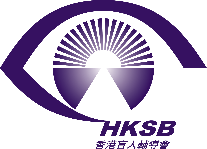 朝陽中心暨宿舍 視障智障人士院舍及日間訓練服務 【同一天空下-成長無障礙】    視障智障人士發展計劃 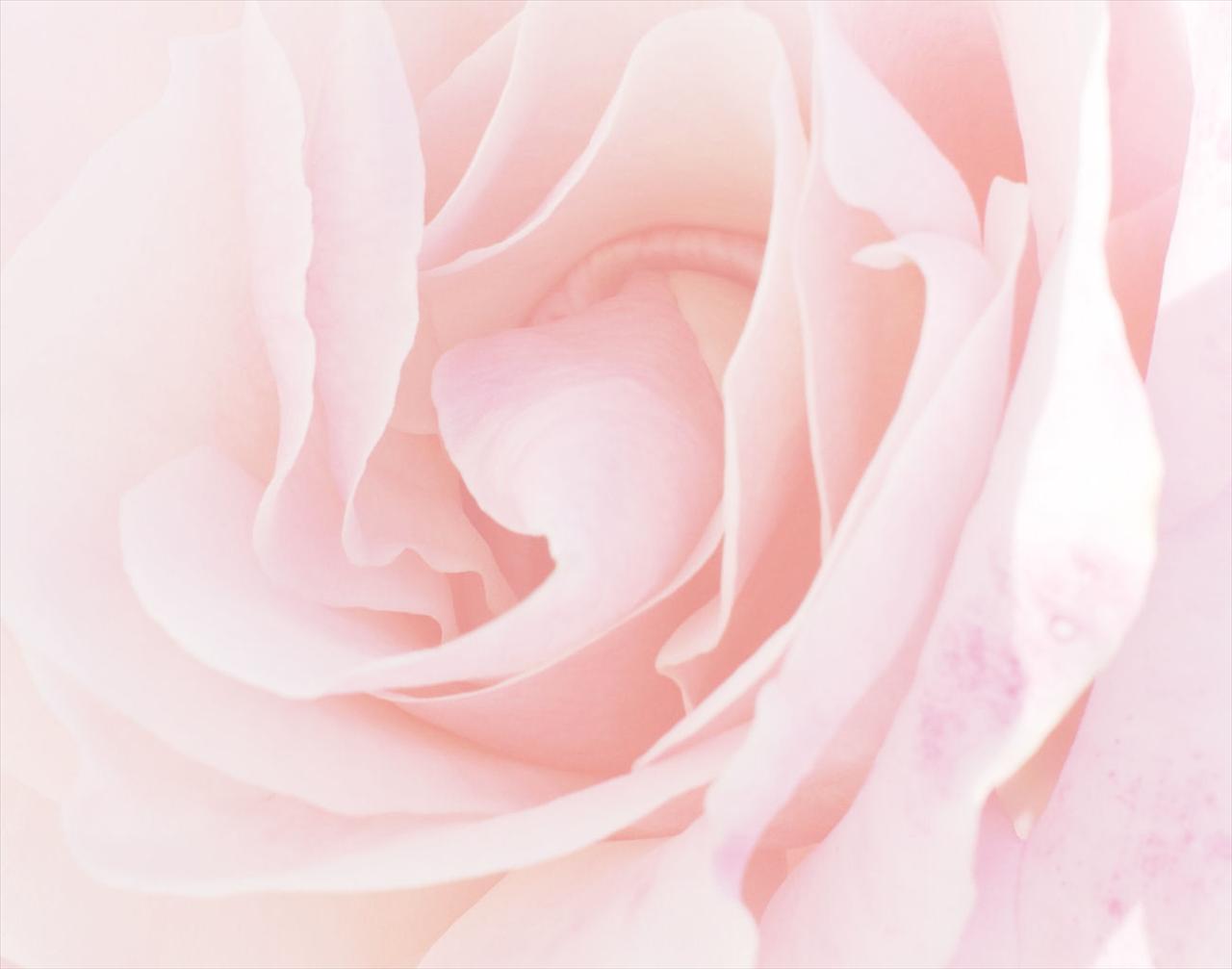  對家境貧困之視障智障朋友  你所捐出的款項等於  創造了一個機會   也圓了他們一個夢   讓他們有機會實踐所長並有機會向社區甚至两岸四地的同行人士     分享他們突破生命障礙、奮發成長之故事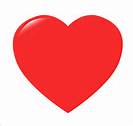 尋 找 「有 人」 香港盲人輔導會為一非牟利的志願機構，在過去六十年致力為香港視障人士提供多元化的服務。發展至今，本會之服務已拓展 至普通眼科及低視能服務、復康服務、視障長者及多重殘疾人士 院舍服務、教育支援服務、定向行走訓練，提供職業培訓及就業 服務，促進視障人士就業機會，以幫助他們充份發展潛能，最 終能夠獨立生活，並回饋社會。 朝陽中心暨宿舍服務目的 1. 為視障智障人士提供日常生活技能、社交技能及簡單工作技能 之訓練 。2. 按服務對象的個別需要，為他們提供合適之訓練、健康護理和 優質住宿照顧等服務，以提升他們自立能力。 3. 按他們個別服務需要的轉變，為他們轉介及過渡至其他更適切 的服務作好準備。  在同一天空下 【有心人】卻燃亮了他們的心 他們雖然眼看不見這個世界、 心智也明得不太多， 但是他們是可感覺到的! 